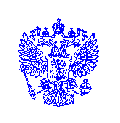 ОТДЕЛ ОБРАЗОВАНИЯАДМИНИСТРАЦИИ КЛИМОВСКОГО РАЙОНА БРЯНСКОЙ ОБЛАСТИ243040 п. Климово                                                                                  Тел., факс 2-13-36площадь Ленина,1                                                                           E- mail:  klmroo@rambler.ru Исх. №  804  от 18.04.17Информацияо среднемесячной заработной плате руководителя, его заместителей муниципальных бюджетных, автономных образовательных учреждений Климовского района за 2016 годНачальник отдела образования	Смольская Т.В.Наименование учрежденияНаименование должности(в соответствии с действующим штатным расписанием)Ф.И.О.Размер  среднемесячной заработной платы,рублейПодписьМБОУ Климовская средняя общеобразовательная школа № 1ДиректорВеретёхина Наталья Михайловна32591,7МБОУ Климовская средняя общеобразовательная школа № 1Заместитель директора по УВРБуданкова Валентина Милайловна 22545,35МБОУ Климовская средняя общеобразовательная школа № 1Заместитель директора по УВРБлинкова Тамара Михайловна 20407,10МБОУ Климовская средняя общеобразовательная школа № 1Заместитель директора по воспитательной работеПозднякова Ирина Николаева 21386,38МБОУ Климовская средняя общеобразовательная школа № 1Заместитель директора по АХЧВеретёхин Владимир Иванович 17908,42МБОУ Климовская средняя общеобразовательная школа № 2РуководительГрачева Наталья Андреевна29766,7МБОУ Климовская средняя общеобразовательная школа № 2Заместитель директора по воспитательной работеШайдуко Людмила Николаевна20283МБОУ Климовская средняя общеобразовательная школа № 3ДиректорЗубкова Ирина Викторовна29108,3МБОУ Климовская средняя общеобразовательная школа № 3Заместитель директора по УВРДедушкина Елена Михайловна 16786,55МБОУ Климовская средняя общеобразовательная школа № 3Заместитель директора по УВРСмирнова Татьяна Викторовна 19815,53МБОУ Климовская средняя общеобразовательная школа № 3Заместитель директора по воспитательной работеЛобанова Лариса Николаевна 17058,79МБОУ Климовская средняя общеобразовательная школа № 3Заместитель директора по АХЧВитковская Надежда Васильевна 15314,77 МБОУ Брахловская средняя общеобразовательная школаДиректорМедведев Николай Иванович19366,7 МБОУ Каменскохуторская средняя общеобразовательная школаДиректорОднодворцев Евгений Иванович24175 МБОУ Кирилловская средняя общеобразовательная школаДиректорГалузин Владимир Викторович19866,7 МБОУ Митьковская средняя общеобразовательная школаДиректорТютюнник Надежда Михайловна19850МБОУ Новоропская средняя общеобразовательная школаДиректорСлывакова Светлана Васильевна33625МБОУ Новоропская средняя общеобразовательная школаЗаместитель директора по УВРЛомако Елена Васильевна16150 МБОУ Новоюрковичская средняя общеобразовательная школаДиректорПрокопенко Елена Юрьевна24867,92 МБОУ Плавенская средняя общеобразовательная школаДиректорДударев Анатолий Михайлович22533,3МБОУ Сачковичская средняя общеобразовательная школаДиректорКожемякин Леонид Григорьвчич28141,7МБОУ Сачковичская средняя общеобразовательная школаЗаместитель директора по УВРМитракова Елена Александровна17013,99МБОУ Сачковичская средняя общеобразовательная школаЗаместитель директора по воспитательной работеСлайковская Оксана Николаевна 15023,36 МБОУ Хороменская средняя общеобразовательная школаДиректорТерещенко Валерий Викторович20075 МБОУ Челховская средняя общеобразовательная школаДиректорТорбик Зинаида Афанасьева21611,71 МБОУ Чернооковская средняя общеобразовательная школаДиректорВиниченко Николай Алексеевич16698,94МБОУ Чуровичская средняя общеобразовательная школаДиректорКисленко Александр Прокофьевич20141,7МБОУ Чуровичская средняя общеобразовательная школаЗаместитель директора по УВРБелас Светлана Григорьевна 20244,07МБОУ Чуровичская средняя общеобразовательная школаЗаместитель директора по воспитательной работеРучко Елена Георгиевна 13978,96 МБОУ Вишневская основная  общеобразовательная школаДиректорГалузина Нина Федоровна18258,3 МБОУ Гетманобудская основная общеобразовательная школаДиректорБорода Галина Васильевна22058,3 МБОУ Истопская основная общеобразовательная школаДиректорКовалёва Татьяна Григорьевна20625МБОУ Крапивенская основная общеобразовательная школаДиректорГорелая Тамара Михайловна18260,15 МБОУ Лакомобудская средняя общеобразовательная школаДиректорЖигай Валентина Павловна21500 МБОУ Могилевецкая основная общеобразовательная школаДиректорЛарионцева Татьяна Викторовна18458,3 МБОУ Рубежанская основная общеобразовательная школаДиректорМельникова Наталья Николаевна19716,7МБОУ Староюрковичская основная общеобразовательная школаДиректор Радченко Татьяна Савельева20912,54 МБОУ Сытобудская основная общеобразовательная школаДиректорКривоус Михаил Николаевич21606,09МБОУ Фоевичская основная общеобразовательная школаДиректорКожемяко Сергей Сергеевич17182,49 МБОУ Хохловская основная общеобразовательная школаДиректорКожемякина Татьяна Алексеевна21978,37МБДОУ  Детский сад № 1 "Журавушка"Заведующий детский садомТорлина Елена Семёновна21475МБДОУ  Детский сад № 2 " Солнышко"Заведующий детский садомНосовская Светлана Михайловна19683,3МБДОУ  Детский сад № 3 "Теремок"Заведующий детский садомСёмкина Мария   Яковлевна19350МБДОУ  Детский сад № 4 "Капитошка"Заведующий детский садомЛанцева Наталья Егоровна21425МБДОУ  Детский сад № 5 "Колосок"Заведующий детский садомСулимова Светлана Яковлевна19143,74МБДОУ  Детский сад № 6 "Клубничка"Заведующий детский садомМарусова Елена Ивановна21626,40МБДОУ детский сад с.БрахловЗаведующий детский садомРезук Виктория Викторовна14683,3МБДОУ  детский сад с.ИстопкиЗаведующий детский садомМедведева София Викторовна16650МБДОУ детский сад  с.Лакомая БудаЗаведующий детский садомГутникова Людмила Николаевна16650МБДОУ детский сад «Солнышко» с.МитьковкаЗаведующий детский садомРожкова Александра Сергеевна17271,10МБДОУ детский сад «Солнышко» с.ПлавнаЗаведующий детский садомРоманенко Любовь Михайловна19425МБДОУ детский сад с.СачковичиЗаведующий детский садомМищенко Ольга Ильинична19525,75МБДОУ детский сад с.ЧелховЗаведующий детский садомПустовойтова Анна Николаевна19825МБДОУ детский сад «Журавушка» с.ЧуровичиЗаведующий детский садомШудра Ольга Александровна18766,7МБУ ДО " Центр дополнительного образования"ДиректорВолодина Елена Викторовна20350МБУ ДО " Центр дополнительного образования"Заместитель директора Литовченко Ольга Петровна13625МБУДО  Климовская ДЮСШДиректорЕрмаченко Андрей Васильевич18091,7МБУДО  Климовская ДЮСШЗаместитель директора по УВРТютюнник Ольга Алексеевна 15954,09МБУДО  Климовская ДЮСШЗаместитель директора по АХЧСмирнова Галина Васильевна 21428,71МАУДО ЦЭВ "Вдохновение"ДиректорЛебедев Геннадий Андреевич16941,7МБУ «Центр психолого-педагогической, медицинской и социальной помощи» Климовского района ДиректорГрецкая Тамара Александровна18283,3